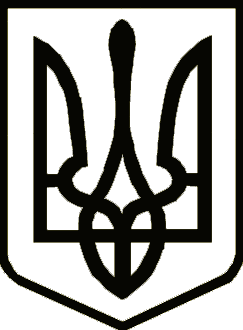 ЧЕРНІГІВСЬКА ОБЛАСНА ДЕРЖАВНА АДМІНІСТРАЦІЯУПРАВЛІННЯ ОСВІТИ І НАУКИ наказПро затвердження плану заходівщодо протидії торгівлі людьмина період до 2020 рокуЗ метою виконання постанови Кабінету Міністрів України від 24.02.2016 року № 111 «Про затвердження Державної цільової соціальної програми протидії торгівлі людьми на період до 2020 року», наказу Міністерства освіти і науки України від 08.04.2016  № 405 «Про затвердження плану заходів Міністерства освіти і науки щодо протидії торгівлі людьми на період до 2020 року»НАКАЗУЮ:Затвердити план заходів щодо протидії торгівлі людьми на період до 2020 року (далі План заходів), що додається.Начальникам відділів освіти райдержадміністрацій, органів місцевого самоврядування, управлінь освіти міських рад, керівникам закладів освіти обласного підпорядкування:Розробити відповідні плани заходів щодо реалізації Державної цільової соціальної програми протидії торгівлі людьми на період до 2020 року та забезпечити їх виконання у навчальних закладах;Інформувати обласний центр практичної психології і соціальної роботи Чернігівського обласного інституту післядипломної педагогічної освіти імені К.Д. Ушинського  про проведену роботу двічі на рік до 01 червня та 01 грудня.Відділу розвитку дошкільної, загальної середньої та позашкільної освіти (Жук С.В.) взяти під контроль виконання заходів під час тематичних та комплексних вивчень. Контроль за виконанням наказу покласти на заступника начальника Управління Соронович О.Ю.Начальник Управління                                                         М.А.Конопацький 															ЗАТВЕРДЖЕНО                                                                                                                                                       			наказ  Управління освіти і наукиоблдержадміністрації31.05.2016 № 259 												План заходів  щодо протидії торгівлі людьми на період до 2020 року31 травня2016 року    м. Чернігів			      №259Найменування завданняНайменування заходуТермінвиконанняВідповідальні1. Удосконалення нормативно-правової бази 1) брати участь у діяльності Міжвідомчої ради, регіональних координаційних рад з питань протидії торгівлі людьми2016 - 2020 Управління освіти і науки облдержадміністрації, відділи освіти райдержадміністрацій, органи місцевого самоврядування, управління освіти міських рад2) здійснювати контроль за дотриманням Конвенції Ради Європи про заходи щодо протидії торгівлі людьми 2016 - 2020 Управління освіти і науки облдержадміністрації, відділи освіти райдержадміністрацій, органи місцевого самоврядування, управління освіти міських рад,  керівники навчальних закладів2. Запобігання торгівлі людьми, її первинна профілактика1) сприяти проведенню інформаційно-просвітницьких акцій щодо протидії торгівлі людьми, роз’яснення можливих ризиків потрапляння в ситуації насильства, торгівлі людьми та можливостей отримання постраждалими комплексної допомоги 2016 - 2020 Управління освіти і науки облдержадміністрації, Чернігівський обласний інститут післядипломної педагогічної освіти імені К.Д.Ушинського, відділи освіти райдержадміністрацій, органи місцевого самоврядування, управління освіти міських рад,  керівники навчальних закладів2) проводити інформаційну кампанію серед школярів до Європейського дня проти торгівлі людьми (18 жовтня) з питань безпечної міграції та ризиків потрапляння в ситуації торгівлі людьми2016 - 2020 Відділи освіти райдержадміністрацій, органи місцевого самоврядування, управління освіти міських рад,  керівники навчальних закладів4) викладати на курсах підвищення кваліфікації педагогічних працівників спецкурс з питання профілактики торгівлі людьми2016 - 2020 Чернігівський обласний інститут післядипломної педагогічної освіти імені К.Д. Ушинського5) сприяти підготовці педагогічних працівників щодо впровадження програми з попередження торгівлі людьми серед учнів «Особиста гідність. Безпека життя. Громадянська позиція»2016 - 2020 Чернігівський інститут післядипломної педагогічної освіти імені К.Д. Ушинськоговідділи освіти райдержадміністрацій, органи місцевого самоврядування, управління освіти міських рад,  керівники навчальних закладів6) сприяти впровадженню Програми МОНУ «Сприяння просвітницькій роботі «рівний-рівному» серед молоді України щодо здорового способу життя» серед учнів 7-11 класів, модуля «Я – моє здоров’я – моє життя» серед учнів 5-6 класів2016 - 2020 Відділи освіти райдержадміністрацій, органи місцевого самоврядування, управління освіти міських рад,  керівники навчальних закладів7) сприяти організації навчання співробітників інтернатних закладів системи освіти щодо питань протидії торгівлі людьми та ідентифікації дітей, постраждалих від торгівлі людьми2016 - 2020 Управління освіти і науки облдержадміністрації, директори інтернатних закладів3. Захист та допомога постраждалим від торгівлі людьми1) сприяти участі, в межах компетенції, у навчанні фахівців з питань виявлення жертв торгівлі людьми2016 - 2020 Управління освіти і науки облдержадміністрації, відділи освіти райдержадміністрацій, органи місцевого самоврядування, управління освіти міських рад,  керівники навчальних закладів2) сприяти організації допомоги постраждалим від торгівлі людьми, у тому числі серед внутрішньо переміщених осіб, відповідно до компетенції державних установ і громадських організацій2016 - 2020 Управління освіти і науки облдержадміністрації, відділи освіти райдержадміністрацій, управління освіти міських рад4. Здійснення моніторингу у сфері протидії торгівлі людьми1) проводити моніторинг щодо впровадження профілактичних програм, забезпечення загальноосвітніх навчальних закладів методичними матеріалами з питань  протидії торгівлі людьми2016 - 2020 Чернігівський інститут післядипломної педагогічної освіти імені К.Д. Ушинського,відділи освіти райдержадміністрацій, органи місцевого самоврядування, управління освіти міських рад,  керівники навчальних закладів5. Міжнародне співробітництво у сфері запобігання насильству, протидії торгівлі людьми1) продовжити співпрацю з міжнародними, всеукраїнськими та регіональними громадськими організаціями, благодійними фондами2016 - 2020 Управління освіти і науки облдержадміністрації, Чернігівський інститут післядипломної педагогічної освіти імені К.Д.Ушинського, відділи освіти райдержадміністрацій, органи місцевого самоврядування, управління освіти міських рад,  керівники навчальних закладів